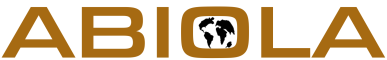 PressemeldungGemeinnützige Organisation ABIOLA aus Sulzberg (Allgäu) spendet über 1000 Solarsysteme nach AfrikaDie, 2005 gegründete, ABIOLA e.V. in Sulzberg (Allgäu) nutzt ihre Erfahrungen im Bereich Photovoltaik, um Menschen in Afrika ohne Stromversorgung die Verwendung der Sonnenenergie für Beleuchtung, Bildung, Kommunikation und Wohlbefinden zu ermöglichen. Viele Menschen dort sind vom Tageslicht abhängig. Gleichzeitig ist ein Smartphone oft die Lebensgrundlage, die für ihre Arbeit sehr wichtig ist. Fünf verschiedene Produktpakete („Kits“) mit kleinen und handlichen Solarsystemen stellt ABIOLA für verschiedene Zielgruppen zur Verfügung. Zu diesen Zielgruppen gehören ganze Dörfer, örtliche Hilfsorganisationen oder private Familien. Starke PartnerDamit die Übergabe der Solarsysteme nach Afrika reibungslos funktioniert, arbeitet ABIOLA mit Vereinen und Hilfsorganisationen vor Ort zusammen. Diese ermöglichen, dass die jeweiligen Produkte zur Zielgruppe in Afrika gebracht und nachweislich übergeben werden. ABIOLA LichtPortalIm LichtPortal auf der Homepage der ABIOLA e.V werden im Bereich „TOP10“ die interessantesten Projekte vorgestellt, der ähnlich wie eine Hitparade, regelmäßig aktualisiert wird. So wird den Spendern ermöglicht, selbst auszuwählen, wo sie ein „Licht einschalten“ möchten. Damit soll ein wertvoller Beitrag im Sinne von mildtätigen Zwecken geleistet werden.Weitere Informationen unter: www.abiola.euPressekontakt:Christoph Köhler - Geschäftsführung ABIOLA |ck@abiola.euJasna Lazovic – Presse ABIOLA
Gewerbepark 2587477 Sulzberg-See